RICHMOND RECREATIONWHITE CRAYON SURPRISE PICTURESUPPLIES:-PAPER-WATERY PAINT-WHITE CRAYON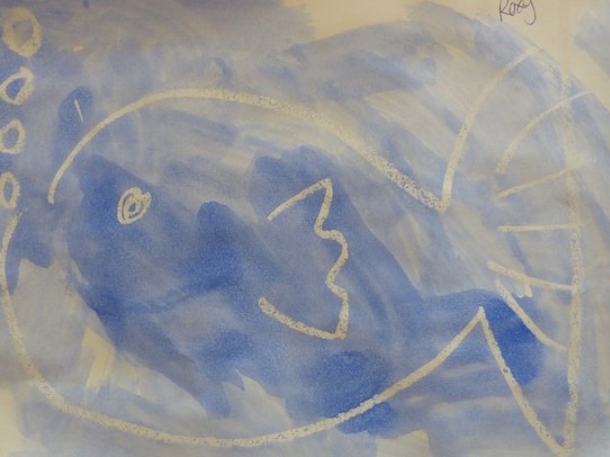 INSTRUCTIONS:-DRAW A PICTURE IN WHITE CRAYON ON WHITE PAPER, IT CAN BE A SIMPLE PICTURE OR YOU CAN WRITE SOMETHING LIKE YOUR NAME-BRUSH WATERY PAINT OVER PICTUREMORE PROJECTS CAN BE FOUND AT:WWW.BROOGLY.COM